Climbing New Zealand 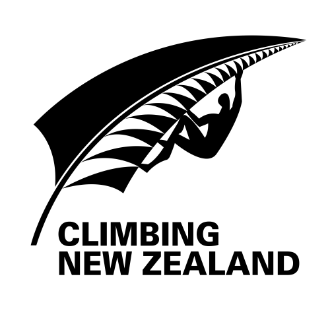 c/o 73 Holloway RoadWellington, 6021
Secretary@climbing.nzApplications for NZ Youth Team Coaching, Support & Management Positions2021-2023Climbing New Zealand is seeking applications from individuals interested in the positions of New Zealand Youth Team (NZYT) Assistance Coach, NZYT Team Manager and NZYT Physio for 2022 and 2023.The positions relates directly to the 2022 NZYT who will be selected to compete at IFSC  World Youth Championships (WYCH) in USA in late August 2022. Applicants should be available to travel to this event, with total trip time between 3 and 4 weeks.These officials will be supported in 2022 by National Youth Coach Peter Lofthouse.The exact number of officials and which officials who travel will depend on the size of the team selected. CNZ work on a minimum 1 official to 5 travelling athletes. The preference order for travelling positions subject to Management Committee confirmation:Head CoachAssistant CoachPhysiotherapistTeam ManagerThe positions are for a 2-year term, subject to review following the 2022 WYCH.Please refer to the Job Descriptions below for further information. Please note there is no remuneration attached to these positions, however travel and accommodation costs will be covered by the team travelling and reimbursement of expenses relating to these positions will be made by CNZ.Parents/guardians, or any person who has a direct family relationship (including relationship partners) with any NZYT member may not be considered for any of these positions, with the one possible exception:We would accept applications for the NZYT Manager role from anyone if the application is made on a basis that this would be a non-travelling role.If you have a potential conflict but still have an interest in the rolePlease apply to: president@climbing.nzIf you have any further questions please contact Richard Waldin 0274972677.Application closing date: 8th August 2021Interviews will follow and CNZ will aim to confirm appointments early-mid September 2021.Position Title:		NZ Youth Team Manager Reports to:			Climbing New Zealand Management CommitteeFunctional Relationships:	CNZ Executive Committee				CNZ Management Committee				NZYT Coaches and other support staff				NZYT Members, Parents/Guardians and CoachesStaff Responsibilities 	Nil Position Summary This position is responsible for overall management of the 2022 and 2023 New Zealand Youth Sport Climbing Team. Type: This is a non-funded position for a two-year term with review after WYCH 2022.AttributesPosition Title:		NZ Youth Team Assistant CoachReports to:			NZYT Head Coach & NZYT ManagerFunctional Relationships:	CNZ Executive Committee				CNZ Management Committee				NZYT Management				NZYT Members, Parents/Guardians and CoachesStaff Responsibilities 	Nil Position Summary This position is responsible for providing support and assistance predominately to the NZYT Head Coach but also to the NZYT Manager as required.Type: This is a non-funded position for a two-year term with review after WYCH 2022.  Position Title:		NZ Youth Team Physiotherapist (Draft position description)Reports to:			NZYT ManagerFunctional Relationships:	CNZ Executive Committee				CNZ Management Committee				NZYT Head Coach and Management				NZYT Members, Parents/Guardians and CoachesStaff Responsibilities 	Nil Position Summary This position is responsible for providing health, training and injury support to the coaches and athletes. Type: This is a non-funded position for a two-year term with review after WYCH 2022.  Key ObjectivesPerformance IndicatorsRelationship Management and CommunicationEstablishes and maintains effective working relationships and communications with:NZYT members and parents/guardiansOther members of the NZYT ManagementCNZ Management Committee Suppliers/SponsorsLogistics Management Reports finances to CNZ Management CommitteeDevelops the budget for WYCH – including but not limited to flights, accommodation, uniformOrganizes the logistics of overseas travel for NZYTRegisters team members with IFSC and organizes International LicencesTechnical Expertise Excellent written and oral communication skillsProven project management skillsExcellent people skills Knowledgeable about state and governance of Sport Climbing internationallyKnowledgeable about IFSC Climbing RegulationsCommunication and Relationship skillsExperienced and effective in relating to and communicating with young peoplePromotes a credible image and inspires confidence Actively shares information, ideas and experience Works to build trusting relationships with stakeholdersCommunicates sensitive messages with tact and diplomacy Treats people with respect and courtesy Brings conflict into the open and facilitates resolution Encourages the expression of differing and opposing views Decision making SkillsWorks effectively with others to solve problemsEffectively balances key priorities when making decisions  Makes tough pragmatic decisions when necessary Reads the situation well and carefully considers problems before making a decision Consults, when possible, with relevant stakeholders before taking action Accountability Takes personal responsibility for achieving desired outcomesReinforces Climbing NZ values and leads by example Supports and advocates Climbing NZ’s position on all issues Acts ethically and with integrityProblem Solving Can identify the key issues in a complex situation Sees the opportunities, implications and potential risks in situations Has a flexible approach to solving problems Leading and Motivating Motivates and inspires athletes to achieve optimal performancePromotes a positive attitude towards changeEncourages teamwork and cooperationPromotes and models a strong team focus  Key ObjectivesPerformance IndicatorsRelationship Management and CommunicationsEstablishes and maintains effective working relationships and communications with:NZYT Head CoachNZYT members and parents/guardiansIndividual Members’ Coaches Other NZYT ManagementCNZ Management CommitteeLogistics Management Helps facilitate training opportunities for NZYT membersActively involved in Selection Event/s for World Youth Championships and Oceania ChampionshipsTechnical Expertise Excellent people skills Understanding of high performance sport programmesProven Youth Coaching Experience and/or Experienced ClimberDesire to grow as a coach in a high-performance sporting environmentGood familiarity with the IFSC Climbing RegulationsCommunication and Relationship skillsExperienced and effective in relating to and communicating with young peopleMaintains active relationships with individual athlete coachesPromotes a credible image and inspires confidence Actively shares information, ideas and experience with others Works to build trusting relationships with stakeholdersTreats people with respect and courtesy Brings conflict into the open and facilitates resolution Encourages the expression of differing and opposing views Decision making SkillsWorks effectively with others to solve problemsEffectively balances key priorities when making decisions  Reads the situation well and carefully considers problems before making a decision Consults, when possible, with relevant stakeholders before taking action Accountability Takes personal responsibility for achieving desired outcomesReinforces Climbing NZ values and leads by example Supports and advocates Climbing NZ’s position on all issues Demonstrates personal ownership of decisions made by the management team Acts ethically and with integrity Leads by example, practices cooperation, self-control, respect for others, and maintains high standards of performance, behaviour, language and dress amongst athletes.Leading and Motivating Motivates and inspires athletes to achieve optimal performancePromotes a positive attitude towards changeEncourages teamwork and cooperationPromotes and models a strong team focus  Key ObjectivesPerformance IndicatorsRelationship Management and CommunicationsEstablishes and maintains effective working relationships with:NZYT CoachesNZYT ManagerNZYT members, parents/guardiansTechnical Expertise Qualified PhysiotherapistUnderstanding of high performance sport programmesKnowledgeable about Sport Climbing and experience with treating climbing related injuries an advantage.Knowledgeable about IFSC Climbing RegulationsCommunication and Relationship skillsExperienced and effective in relating to and communicating with young peoplePromotes a credible image and inspires confidence Actively shares information, ideas and experience with others Works to build trusting relationships with stakeholdersTreats people with respect and courtesy Brings conflict into the open and facilitates resolution Encourages the expression of differing and opposing views Decision making SkillsWorks effectively with others to solve problemsEffectively balances key priorities when making decisions  Reads the situation well and carefully considers problems before making a decision Consults, when possible, with relevant stakeholders before taking action Accountability Takes personal responsibility for achieving desired outcomesReinforces Climbing NZ values and leads by example Supports and advocates Climbing NZ’s position on all issues Demonstrates personal ownership of decisions made by the management team Acts ethically and with integrity Leads by example, practices cooperation, self-control, respect for others, and maintains high standards of performance, behaviour, language and dress amongst athletes.Leading and Motivating Motivates and inspires athletes to achieve optimal performancePromotes a positive attitude towards changeEncourages teamwork and cooperationPromotes and models a strong team focus  